Уведомление о начале процедуры формирования состава Общественного совета при Министерстве финансов Республики АдыгеяМинистерство финансов Республики Адыгея в целях исполнения Указа Главы Республики Адыгея от 7 ноября 2013 года №144 «О Порядке образования общественных советов при исполнительных органах государственной власти Республики Адыгея», руководствуясь Приказом Министерства финансов Республики Адыгея от 31 января 2014 года №26-А «Об общественном совете при Министерстве финансов Республики Адыгея» начинает процедуру формирования нового состава Общественного совета при Министерстве финансов Республики Адыгея.Состав Общественного совета Министерства финансов Республики Адыгея формируется из числа кандидатов, выдвинутых в члены Общественного совета  общественными объединениями и иными организациями, целью деятельности которых является представление или защита общественных интересов в сфере деятельности Министерства.В письме о выдвижении кандидата в члены Общественного совета указываются фамилия, имя, отчество кандидата, дата его рождения, сведения о месте работы кандидата, гражданстве, о его соответствии требованиям, предъявляемым к кандидатам в члены Общественного совета (представители заинтересованных общественных объединений, независимые эксперты и иные лица из числа наиболее компетентных, уважаемых и авторитетных специалистов по вопросам, относящимся к сфере деятельности Министерства финансов Республики Адыгея), а также об отсутствии ограничений для вхождения в состав Общественного совета.К письму о выдвижении кандидата в члены Общественного совета должна быть приложена биографическая справка со сведениями о трудовой и общественной деятельности кандидата, а также письменное согласие кандидата войти в состав Общественного совета, на размещение представленных сведений о кандидате на официальном сайте Министерства, раскрытие указанных сведений иным способом в целях общественного обсуждения кандидатов в члены Общественного совета, а также согласие на обработку персональных данных кандидата Министерством в целях формирования состава Общественного совета.Членами Общественного совета не могут быть:- депутаты Государственной Думы Федерального Собрания Российской Федерации, члены Совета Федерации Федерального Собрания Российской Федерации, судьи, иные лица, замещающие государственные должности Российской Федерации, должности федеральной государственной службы, депутаты Государственного Совета - Хасэ Республики Адыгея, лица, замещающие государственные должности Республики Адыгея, должности государственной гражданской службы Республики Адыгея, а также лица, занимающие выборные муниципальные должности и муниципальные должности муниципальной службы;- лица, в отношении которых вступил в силу обвинительный приговор суда и не погашена или не снята судимость;- лица, признанные недееспособными на основании решения суда.Письма о выдвижении кандидатов в состав Общественного совета при Министерстве финансов Республики Адыгея  направляются до 7 сентября 2017 года в Министерство финансов Республики Адыгея по адресу г. Майкоп ул. Пионерская 199. Телефон для справок 52-17-62.   Министр                                                                             Д.З. ДолевТ.А. Смыкова52-17-62МИНИСТЕРСТВО ФИНАНСОВРЕСПУБЛИКИ АДЫГЕЯ385000, г. Майкоп,ул. Пионерская, 199, тел. 52-27-17E-mail: minfin@maykop.ruМИНИСТЕРСТВО ФИНАНСОВРЕСПУБЛИКИ АДЫГЕЯ385000, г. Майкоп,ул. Пионерская, 199, тел. 52-27-17E-mail: minfin@maykop.ru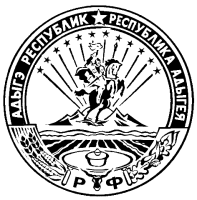 АДЫГЭ РЕСПУБЛИКЭМФИНАНСХЭМК1Э И МИНИСТЕРСТВ385000, къ. Мыекъуапэ,ур. Пионерскэр, 199, тел.52-27-17E-mail: minfin@maykop.ru№ ______________ от _______________На № _____________ от _________________№ ______________ от _______________На № _____________ от _________________№ ______________ от _______________На № _____________ от _________________